Our Statement of PurposeAs a community of faith led by the spirit we welcome all to worship God and live in loving, just and respectful relationship with each other, our neighbours and the earth. Inspired by the life and ministry of Jesus Christ we strive to recognize the light of God in each person regardless of age, race, physical or mental ability, sexual orientation, gender identity and gender expression, economic status or any other category by which the world may seek to divide.  We challenge ourselves to deepen our relationship to God, to see the light of the divine in each person and in all creation, and to live the faith we proclaim in every aspect of our lives.
We will live into this statement by encouraging all who make TSA their faith home to participate fully in all aspects of the life and work of this community of faith. TSA is a place where the gifts of all people are celebrated.
Our Week at a Glance – November 25, 2018
THIS WEEK AT TSA:
TODAY			Affirming Celebration – after service

Mon. Nov. 26		Funeral for Dorothy Young – 11:00

Tues. Nov. 27		Tea & Talent – Treasures – Chapel, 9:00

Wed. Nov. 28		Tea & Talent – Treasures – Chapel, 9:00
				Bible Study – Marian Roffey, 12:00
				Mat Group – Stewart Hall, 1:00
				Crafty Ladies – Library, 1:00
				Tea & Talent – Candy Packing – Kitchen, 7:00
Thurs. Nov. 29 		Tea & Talent – Treasures – Chapel, 9:00
				Tea & Talent – Candy/Bookroom – Assembly, 9:00
				Tea & Talent – Tea Room set up – Stewart Hall, 9:00
				Tea & Talent – Candy Packing – Kitchen, 7:00
				Choir – Sanctuary, 7:00

Fri. Nov. 30			Tea & Talent set up – entire building, 9:00

Sat. Dec 1			Tea & Talent Sale – 1:00-4:00

AUDIO SYSTEM		Nov. 25 – Geoff Roberts
				Dec. 2 – Marilyn Eady

COUNTING OFFERING 	Leslee Gervais & Barb Symington
				December:  Lois Desjardins & Geoff Roberts

MEALS ON WHEELS	Nov. 25 – Jack Craig & Gerry
				Dec. 2 – John & Laura Cooke 

Film and Discussion Sunday, November 25: The film "Anthropocene" is showing at the O'Brien Theatre today at 4 p.m. The film was featured at the Toronto International Film Festival (TIFF), and is described as visually stunning and very thought-provoking, using both art and science to describe the impact of humans on the earth. Some TSA members will gather after the film at Coco Jarry's for conversation about the film and some social time, and we hope you will be one of us!  See you there after the film. Look for Felicite Stairs, Dan McCarthy and Yvonne Powell.

Tea & Talent Sale – Saturday, December 1, 1:00 to 4:00:  Please mark this date and time in your calendar. Lots of help is required before, during and after this event. You may be receiving calls asking for help making sandwiches, squares, candy, and home baking (and pies). Donations for the Treasures Room, knitting, sewing and silent auction items are always welcome. For more information, to volunteer or to make donations, please call Marg at 613-717-2022. 

Tea & Talent Sale – Set-up Schedule:  Part of preparing for this huge day is the fellowship when working together. Your assistance during any of the preparation times listed above (in “This Week at TSA”) would be appreciated. Just show up or call Marg at 613-717-2022. 

Tea & Talent - Unit 11 Bake Table:  We have a great reputation to maintain regarding food at our table. Please contribute your favourite baking, muffins, cookies, cakes, soup, pickles, beans and pies to fill up our table. Frozen turkey and beef dinners will be available again this year. Thanks to all for your help.

Tea & Talent - Candy Table:  Wow!  It’s candy time again. Our faithful calling team will be calling or may have already called looking for home-made candy or a monetary donation to the CANDY TABLE. You don’t need to wait for a call – go ahead and make your candy or drop off your donation at the office.  ALL TYPES of home-made candy are needed. We will be packing the candy on Wednesday November 28 and Thursday November 29. Both nights will be from 7-9PM downstairs in the Kitchen. We will be wrapping candy boxes on Wednesday November 21, at 1pm in Stewart Hall.								Jane & Mary Jane Lambert, 613-432-6998

White Gift Sunday, December 9: The "White Gift Sunday" tradition comes from our Methodist forebears. In1904, a mother and her children realized that, while they had lots of gifts under their Christmas tree, there were children in their community who didn't have any. They collected gifts and wrapped them in white tissue to give to these children. In 2018, rather than collect gifts, we gather monetary donations and give them to the Child Poverty Action Network (CPAN) and the Renfrew Food Bank to help children in need. Cheques (payable to TSA) or cash may be put in a white envelope, to keep our "white gift" tradition (or otherwise marked "White Gift") and placed in the offering plate. Thank you for your support.

2019 Canadian Church Calendar:  The 2019 Canadian Church Calendar has arrived, and this year’s theme is “Faith, Hope, and Love”.  Celebrate faith, hope and love with United Churches across Canada! Along with beautiful photos, this handy calendar notes special days and church season, liturgical seasons and colours, significant United Church days, and lectionary dates. It’s also bilingual. With month-by-month inspirational messages and all the important church dates, this is the perfect calendar to keep for yourself or for a Christmas gift.  The calendar costs $8.00 each and is available in the Church Office during regular business hours. 

Observer Magazine:  It is time to renew your subscription, or perhaps you may wish to start a subscription for 2019. The Observer keeps us up-to-date on what is happening in our world, and in the United Church of Canada.  Contact Lorraine Belanger in the Narthex, or call 613-432-5928 – she will be collecting during the month of November until December 2. The cost is $25.00 cash, or by cheque, payable to T.S.A. United Church.  If you are unfamiliar with the Observer, Lorraine has some past issues that you could borrow to read. Also, please consider giving a gift subscription.  Website – www.ucobserver.org. 

We welcome children at TSA:  Children are welcome anytime in the sanctuary during the worship service. There is a quiet colouring area at the right side of the sanctuary as you enter, with Bible-story based colouring books and puzzles, mandalas to colour, and materials for creative work.  For those times when young children and their caregivers need some "time out" there is a toy chest in the Marion Roffey room for use as needed. Caregivers are asked to ensure the room is left as they found it.
                  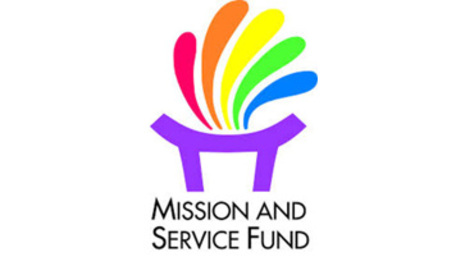 “Yes, You Can”Our gifts for Mission & Service provide opportunities for teachers like Melissa Carter to work at Los Quinchos School in Managua, Nicaragua. Here is her reflection: “I have not come here to change their culture; yet I still maintain that school can be a powerful environment to positively affect self-confidence and to empower these young, bright faces to take on new challenges. One walk around my neighbourhood unveils the fact that they already overcome daily difficulties I can only imagine; they are strong and resilient. “I try to lead by example. My Spanish is not fluent, but I am trying to communicate daily. I am committing many errors, which sometimes elicits teasing responses, but I roll with it and tell them it is part of the learning process…. I challenged a grade 11 English class to tell me about their weekend in five sentences. Let me point out that very rarely are they asked in their English class to produce their own phrases about their own lives, and here was this crazy Canadian asking them to share about their weekend. As I walked around, many of them were able to produce simple sentences. Regardless of errors in syntax, I used lots of positive reinforcement, as well as smiles, high fives, and fist pumps to both encourage them and hopefully make them realize that ‘Si, tu puedes’ (‘Yes, you can’). “I savour the daily interactions with the students, for it is in those interactions that I learn about who they are and what they hope to accomplish. And maybe, I can help them learn some English or make them realize that they, too, can fulfill the dreams they currently hold as well as the dreams they have yet to discover.” If Mission & Service giving is already a regular part of your life, thank you so much! If you have not given, please join me in making Mission & Service giving a regular part of your life of faith. Loving our neighbour is at the heart of our Mission & Service.